КГБ ПОУ «Егорьевский лицей профессионального образования»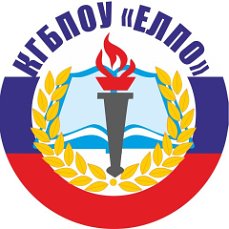 Краевой конкурс профессионального мастерства среди обучающихся с ОВЗ (8вида) по профессии 19601 Швея (СКОШи и ПО)КОНКУРСНОЕ ЗАДАНИЕпо компетенции«ШВЕЯ» 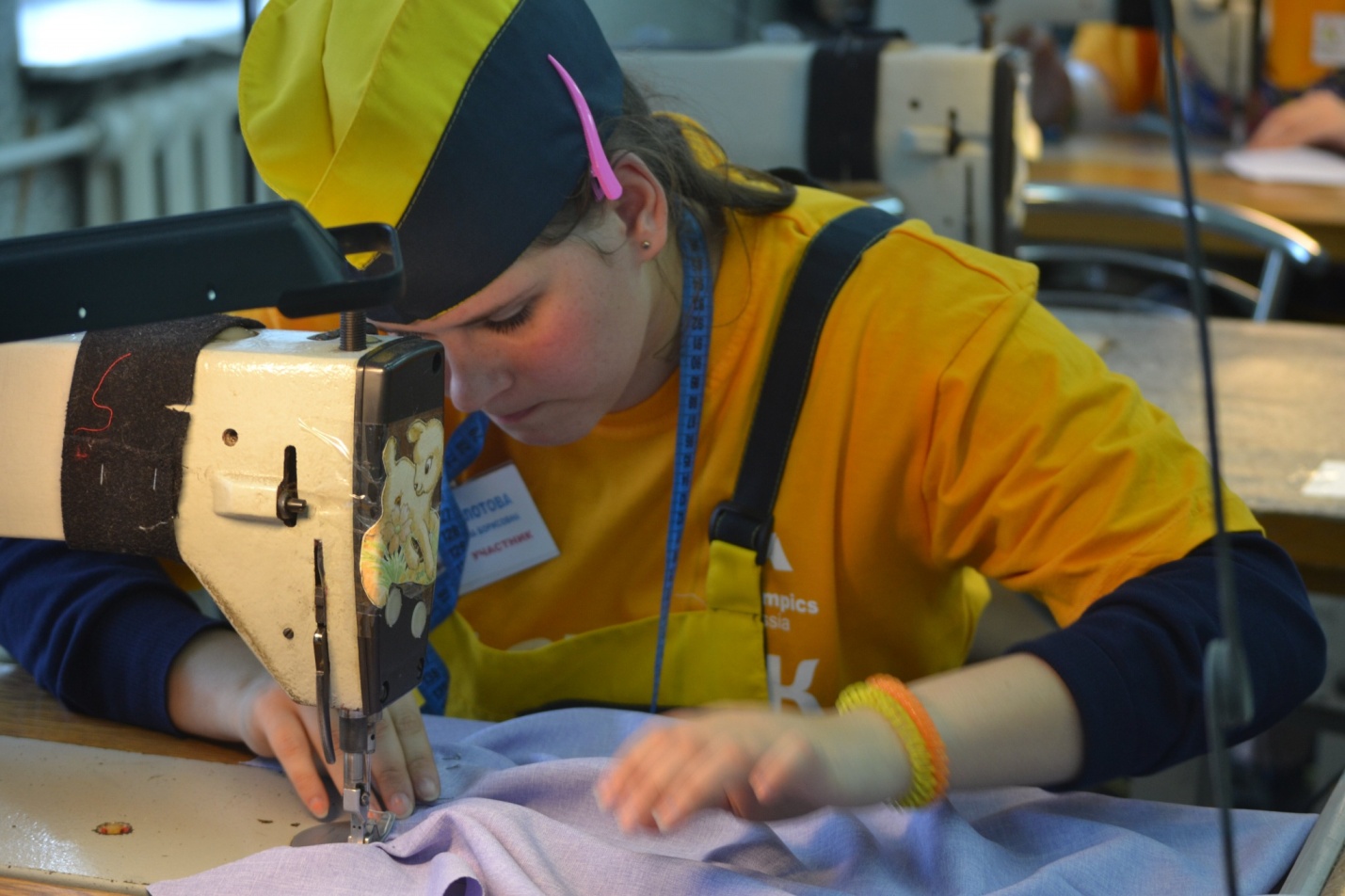                                                        Разработала: мастер п/о     высшей квалификационной категории                                        Белобаба Е.А.Сросты20231. Описание компетенции1.1. Актуальность компетенции      «Все профессии нужны, все профессии важны», и с этим трудно не согласиться, однако есть профессии особые, которые имеют не только функциональное, но и эстетическое значение. Одна из этих профессий - портной.     Швея ‒ специалист, в обязанности которого входит создание разного рода швейных изделий (одежда, обувь, изделия из кожи, чехлы, головные уборы и другие аксессуары) с использование специализированного оборудования. Профессия подходит тем, кого интересует мировая художественная культура и труд, и хозяйство.     Профессия швея предполагает работу на фабриках легкой промышленности, в ателье и  салонах,  ремонтных  мастерских,  отделах  тканей  в  магазинах  и  других  заведениях,  где шьются различные изделия (одежда, белье, головные уборы, шторы, сумки, чехлы и т.д.). В зависимости от специфики производства швеи могут работать с тканями и трикотажем, ко-жей,  мехом,  войлоком  и  другими  материалами.  В  отличие  от  портных,  швеи  выполняют только операцию пошива, то есть соединения между собой частей изготавливаемой одежды.      И если более универсальный работник  в ремонтной мастерской может шить (ушивать, перешивать) весь костюм, то швея-мотористка на фабрике отвечает только за одну операцию, например, пришивает рукав рубашки. Такой подход обеспечивает высокую производительность труда.1.2.  где можно работать по специальности «Швея»       В  таких  специалистах  нуждаются  специализированные  большие  фабрики,  мелкие частные  фирмы  и  ателье,  салоны  домашнего  декора.  Чаще  всего  представителей  этой  профессии можно встретить на крупных  предприятиях массового производства, где изготавливается самая различная продукция. В этот перечень входят: одеяла, постельное и столовое белье, шторы, сумки, кошельки и другие текстильные изделия.       Чтобы  стать  швеей,  нет  необходимости  в  высшем  образовании.  Чаще  всего   на  эту профессию учат в средних специальных учебных заведениях или училищах по специальностям "оператор швейного оборудования" или "оператор вязально-швейного оборудования".1.3. Ссылка на образовательный и профессиональный стандарт     Приказ Министерства образования и науки РФ от 2 августа 2013 г. N 770 "Об утверждении федерального государственного образовательного стандарта среднего профессионального образования по профессии 262019.03 Портной"     Зарегистрировано в Минюсте РФ 20 августа 2013 г. Регистрационный N 29655     Приказ Министерства труда и социальной защиты РФ от 24 декабря 2015         г.1124н "Об утверждении профессионального стандарта «Специалист по  моделированию и конструированию швейных, трикотажных, меховых, кожаных   изделий по индивидуальным заказам»     Зарегистрировано в Минюсте РФ 26 января 2016 г. за регистрационный           № 407921.4. Требования к квалификацииКвалифицированная швея должна иметь практический опыт:изготовления швейных изделий; работы с эскизами;распознавания составных частей деталей изделий одежды и их конструкций;определения свойств применяемых материалов;работы на различном швейном оборудовании с применением средств малой механизации;выполнения влажно-тепловых работ;уметь: сопоставлять наличие количества деталей кроя с эскизом;заправлять, налаживать и проводить мелкий ремонт швейного оборудования;пользоваться оборудованием для выполнения влажно-тепловых работ;соблюдать требования безопасного труда на рабочих местах;выбирать технологическую последовательность обработки швейного изделия в  соответствии с изготавливаемой моделью индивидуально;применять современные методы обработки швейных изделий;выполнять операции влажно-тепловой обработки в соответствии с нормативными требованиями;читать технический рисунок;пользоваться инструкционно - технологическими картами;выполнять внутренние, краевые и отделочные швы.знать:форму деталей кроя;названия деталей кроя;определение долевой и уточной нити;волокнистый состав, свойства и качество текстильных материалов;заправку универсального и специального швейного оборудования;причины возникновения неполадок и их устранение; регулировку натяжения верхней и нижней нитей;регулировку натяжения верхней и нижней нитей;оборудование для влажно-тепловых работ и способы ухода за ним;виды технологической обработки изделий одежды.Профессиональные компетенции: ПК 1.1. Проверять наличие деталей кроя в соответствии с эскизом.ПК 1.4. Выполнять поэтапную обработку швейных изделий различного      ассортимента на машинах или вручную индивидуально. ПК 1.5. Формировать объемную форму полуфабриката изделия с использованием  оборудования для влажно тепловой обработки. ПК 1.6. Соблюдать правила безопасности труда. ПК 1.7. Пользоваться технической, технологической и нормативной документацией. ПК 2.1. Выполнять поузловой контроль качества швейного изделия.ПК 2.2. Определять причины возникновения дефектов при изготовлении изделий. ПК 2.3. Предупреждать и устранять дефекты швейной обработки ПК 3.4. Соблюдать правила безопасности труда.2. Конкурсное заданиеОбучающиеся: в ходе выполнения конкурсного задания необходимо изготовить женскую блузу прямого силуэта, без воротника, рубашечный рукав. По передней полочке расположен  рельеф и накладные карманы, по боковым швам на уровне талии расположен  пояс.2.1. Описание конкурсного заданияВремя, отведенное на выполнение задания - 4 часаМОДУЛЬ       Задание заключается в изготовлении женской блузки (см. технический рисунок модели и спецификацию деталей кроя в Приложении 1).       Каждому участнику предоставляются одинаковый крой деталей женской блузки из одной и той же ткани, одинаковое оборудование, швейная коробка с приспособлениями,  которая  соответствует инфраструктурному листу. Для обеспечения равных условий участникам запрещается использовать на площадке иное оборудование и материалы, кроме тех, что предоставлены организаторами.     Время на выполнение задания  модуля: 4 часа.     По истечении отведенного времени участник должен сдать работу, для оценивания экспертами.     Технологическая последовательность выполнения задания определяется  участник самостоятельно.Примечание: В изделии во время конкурса может быть изменения изделия до 30%  Описание внешнего вида женской блузки (технический рисунок – Приложение 1) Женская блузка  прямого силуэта, без воротника,  рубашечный короткий рукав, по низу рукава притачная манжета.По передней полочке расположен  рельеф из плечевого шва до низа изделия.По боковой части полочки расположены накладные карманы, срезы которых входят в боковые и рельефные швы. Верх карманов обработан притачными планками.Низ изделия обработан швом в подгибку с открытым срезом.По боковым швам на уровне талии расположен  пояс.Горловина обработана обтачкой.Длина блузки по среднему шву спинки – 0,70 см.Горловина имеет овальную форму и обработана обтачкой  ширина 4 см.Линия плечевого шва длиной 16см.Ширина стачивания плечевого среза 1,5смНиз блузки обработан швом в подгибку с открытым  срезом, ширина подгибки 1,5см        Ширина шва втачивания рукава 1,0смШирина шва стачивания бокового блузки и рукава 1,5смШирина шва стачивания рельефа по полочке 1,5смШирина обтачных швов 0,5см.Ширина притачного шва 1,0смШирина отделочных строчек  - 0,5-0,7см2.3. Критерии оценки выполнения заданияРаспределение баллов по видам работы3. Перечень используемого оборудования, инструментов и расходных материалов.4.Требования охраны труда и техники безопасностиТребования по охране труда перед началом работыПеред началом работы портной должен:застегнуть пуговицы спецодежды, волосы подобрать под головной убор;проверить достаточность освещенности рабочего места и подходов к нему, отсутствие слепящего эффекта;проверить наличие инструмента, приспособлений и материалов;все детали кроя, изделия и инструменты расположить на рабочем месте в порядке, удобном для работы;проверить режущую часть ножниц, должна быть правильно произведена заточка;осмотреть стул и проверить его устойчивость.Перед началом работы на швейных машинах, оверлоках и другом швейном оборудовании портной должен:визуальным осмотром проверить отсутствие повреждений швейного оборудования, целостность питающих кабелей, штепсельных соединений;визуальным осмотром проверить установку защитного заземления;при отключенном электропитании привода швейного оборудования убедиться установлена ли лапка с предохранителем от прокола пальцев, убедиться имеются ли ограждения на вращающихся частях швейной машины;перед выполнением пробной операции, удалить шпульный колпачок и игольную нитку;убедиться в исправности пускового устройства и правильности направления вращения маховика;убедиться в отсутствии посторонних лиц в рабочей зоне.Во время выполнения пробной операции, при заметных изменениях в работе швейного оборудования, сразу отключить двигатель привода, доложить непосредственно эксперту и до устранения всех неисправностей к работе не приступать.Перед началом работы на электропаровых утюгах с подключенным парогенератором:визуальным осмотром проверить изоляцию утюга, штепсельной розетки и вилки, наличие и исправность подставки, пульверизатора, диэлектрического коврика;во время выполнения пробной операции, при заметных изменениях в работе электропарового утюга и парогенератора, сразу отключить оборудование от электросети, доложить непосредственному руководителю и до устранения неисправностей к работе не приступать.Техническое обслуживание, ремонт, наладка проводится только специально обученным персоналом.Требования по охране труда при выполнении ручных работПри выполнении работ портной обязан:работу выполнять согласно технологическому процессу;при работе с иглой пользоваться наперстком; обрезку нитей производить ножницами;в течение всего рабочего дня содержать рабочее место в чистоте и порядке, не загромождать проходы полуфабрикатами и готовыми изделиями;работать при достаточности освещения на рабочем месте; не допускать к рабочему месту посторонних лиц;при выполнении ремонта одежды осмотреть карманы, лацканы и т.д. во избежание травмирования оставленными в одежде острыми предметами;прежде чем стачивать изделие, необходимо проверить, не оставалось ли в ткани булавки или иголки.Портному не допускается:отвлекаться и отвлекать других работников посторонними разговорами;класть ручной инструмент (ножницы и т.п.) и приспособления в карман;оставлять	иглы,	ручной	инструмент	на	изделии	при	временном прекращении работы;производить обрыв нити лезвием, зубами.При работе на швейных машинах,  оверлоке  и другом швейном оборудовании портной обязан:пускать машину плавным нажатием на педаль;подачу материала к иглодержателю производить равномерно, без рывков, прошивать утолщенные места на пониженных оборотах (так как игла может сломаться и поранить);прокладывая строчку, изделие придерживать двумя руками по обе стороны от иглы во избежание попадания пальцев рук под иглу;заправку верхней и нижней нити, смену иглы, смазку швейной машины производить только при выключенном электродвигателе, сняв ногу с пусковой педали;при замене иглы убедиться в надежности ее крепления;постоянно следить за креплением нажимной лапки и в случае ослабевания закрепить ее.Портной должен отключить выключатель питания или полностью отключить швейное оборудование из электросети при:заправке нитки в иголку, петлитель, ширитель или замене шпульки;замене иглы, лапки, игольной пластины, петлителя, ширителя, нитеводителя, подгибателя, ограничителя и других деталей;ремонте или наладке;оставлении (даже на короткое время) рабочего места;если	в швейном	оборудовании	используется двигатель	 фрикционного действия без тормозов.При работе на швейных машинах, оверлоке и другом швейном оборудовании не допускается:наклоняться низко к швейному оборудованию во избежание захвата ею волос и головного убора;тормозить или ускорять швейное оборудование рукой за маховое колесо;касаться иглы на ходу машины;бросать на пол отработанные или сломанные иглы;открывать, снимать ограждающие устройства и приспособления;класть около вращающихся частей швейного оборудования ручной инструмент и посторонние предметы;использовать затупленную или искривленную иглу, петлитель с затупленным носиком.При работе на электропаровых утюгах:работать осторожно, во избежание ожогов, порчи изделий и возникновения загораний, не перегревая его;при перегреве, выключить утюг для его постепенного охлаждения;отключать оборудование, держась за штепсельную вилку;следить за кабелем (проводом), он должен находиться в подвешенном состоянии.Требования по охране труда по окончании работыПо окончании работы портной обязан:отключить швейное оборудование, держась за штепсельную вилку и дождаться полной его остановки;вычистить и смазать машину;убрать в специально выделенные места хранения все приспособления и инструмент (ножницы, отвертку, масленку и т.п.), применяемые в работе;при отключении электропитания электропаровых утюгов с подключенным парогенератором отключить выключатель электропитания паровых утюгов, отключить выключатель «Сеть», вынуть вилку кабеля (провода) из розетки держась за штепсельную вилку.Сообщить своему непосредственному эксперту обо всех неисправностях, возникших во время работы, и принятых мерах по их устранению.Снять рабочую одежду, специальную обувь и убрать их в установленные места хранения.Требования по охране труда в аварийных ситуацияхПри возникновении аварийной ситуации портной обязан:остановить работу, отключить используемые при работе электрическое оборудование, принять меры к эвакуации людей из опасной зоны и вызвать аварийные службы;сообщить о происшествии непосредственному эксперту, ответственному за безопасную эксплуатацию оборудования;принять меры по устранению причин аварийной ситуации.При аварии электроснабжения, прорыве трубопровода, необходимо прекратить работу и вызвать соответствующую аварийную службу.Возобновление работы допускается только после устранения причин, приведших к аварийной ситуации и (или) несчастному случаю.случае возникновения пожара или загорания необходимо:      - прекратить работу;      - обесточить электроприборы;      - приступить к тушению очага пожара средствами пожаротушения и одновременно сообщить о происшествии непосредственному руководителю или другому должностному лицу организации. При невозможности устранения очага пожара необходимо сообщить о нем в подразделение по чрезвычайным ситуациям;       - в случае угрозы здоровью и (или) жизни немедленно покинуть место пожара по путям эвакуации. При несчастном случае необходимо:принять меры по предотвращению воздействия травмирующих факторов на потерпевшего, оказанию потерпевшему первой помощи, вызову на место происшествия медицинских работников или доставке потерпевшего в организацию здравоохранения;обеспечить до начала расследования сохранность обстановки на месте происшествия, если не существует угрозы жизни и здоровью окружающих;сообщить	о	несчастном	случае	непосредственному	руководителю	или другому должностному лицу.В случае получения травмы и (или) внезапного ухудшения здоровья (усиления сердцебиения, появления головной боли и другого) портной должен прекратить работу, отключить оборудование, сообщить об этом непосредственному руководителю (эксперту) или другому должностному лицу и при необходимости обратиться к врачу.ПРИЛОЖЕНИЕ 1Технический рисунок модели женской блузки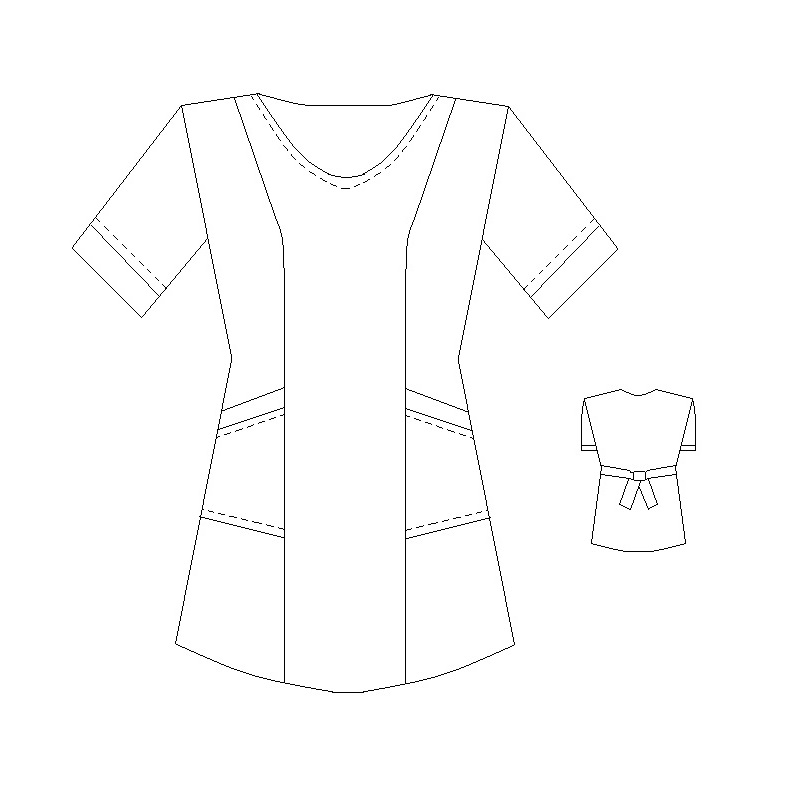 Спецификация  деталей  кроя1.  Спинка – 1 деталь2.  Полочка – 3 деталь3.  Обтачка: на горловину – по форме горловины: спинка – 1дет, полочка – 1 дет .    4см. (продублирована )4.  Карман – 2дет 5.  Планка на карман – 2дет (продублирована )6.  Рукав  – 2 детали7.  Манжет - 2дет (продублирован )8.  Пояс 2 деталиДетали  из прокладочного материалаОбтачка переда 1 детальОбтачка спинки 1 деталь Манжета 2 деталиПланка 2 детали.  Приложение 2ИНСТРУКЦИОННАЯ - КАРТАЗаключение Во время проведения Краевого  конкурса, выявляется подготовка обучающихся,  знание предмета, выявляются практические навыки. Овладения основного вида профессиональной деятельности обучающиесяТаким образом, целью конкурса является создание условий для формирования знаний и умений, получения практического опыта у учащихся по обработке текстильных изделий (плечевых и поясных изделий). Следовательно, обучающиеся должны:Иметь практический опыт:- выполнять операции вручную и на швейной машине- обработке деталей, узлов, изделий из текстильного материала; Уметь:- обрабатывать детали, узлы и изделия из текстильного материала-выполнять контроль качества кроя и выполненной работы- уметь выполнять как самоконтроль, так и взаимоконтроль;Знать:       - Ассортимент швейных изделий и технологические параметры обработки их деталей       - Виды и качество обрабатываемых материалов;В итоге можно прийти к такому выводу: что могут самостоятельно организовывать собственную деятельность, исходя из цели и способов ее достижения, определенных руководителем. Анализировать рабочую ситуацию, осуществлять текущий и итоговый контроль, оценку и коррекцию собственной деятельности, нести ответственность за результаты своей работы. Решать стандартные и нестандартные профессиональные задачи.  В заключение можно сказать, что обучающиеся понимают сущность и социальную значимость своей будущей профессии, проявляя к ней устойчивый интерес.Обобщая сказанное, можно сказать, что результатом  конкурса является овладение обучающимися видом профессиональной деятельности. Технология обработки текстильных изделий, в том числе профессиональными и общими компетенциями.Требования охраны труда и техники безопасности. Перед началом работы конкурсант должен: - проверить перед использованием СИЗ их исправность, отсутствие внешних повреждений; -застегнуть пуговицы спецодежды, волосы подобрать под головной убор; - проверить достаточность освещенности рабочего места и подходов к нему, отсутствие слепящего эффекта; -проверить наличие инструмента, приспособлений и материалов; -все детали кроя, изделия и инструменты расположить на рабочем месте в порядке, удобном для работы; -проверить режущую часть ножниц, должна быть правильно произведена заточка; - осмотреть стул и проверить его устойчивость. Перед началом работы на швейных машинах, оверлоках и другом швейном необходимо: -визуальным осмотром проверить отсутствие повреждений швейного оборудования, целостность питающих кабелей, штепсельных соединений; -при отключенном электропитании привода швейного оборудования убедиться установлена ли лапка с предохранителем от прокола пальцев, убедиться имеются ли ограждения на вращающихся частях швейной машины; -перед выполнением пробной операции, удалить шпульный колпачок и игольную нитку; -убедиться в исправности пускового устройства и правильности направления вращения маховика; -убедиться в отсутствии посторонних лиц в рабочей зоне. Во время выполнения пробной операции, при заметных изменениях в работе швейного оборудования, сразу отключить двигатель привода, доложить непосредственному руководителю (эксперту) и до устранения всех неисправностей к работе не приступать.Перед началом работы на электропаровых утюгах : - визуальным осмотром проверить изоляцию утюга, штепсельной розетки и вилки, наличие и исправность подставки, пульверизатора, диэлектрического коврика; -во время выполнения пробной операции, при заметных изменениях в работе электропарового утюга и парогенератора, сразу отключить оборудование от электросети, доложить непосредственному руководителю и до устранения неисправностей к работе не приступать. Техническое обслуживание, ремонт, наладка проводится только специально обученным персоналом. : -работать осторожно, во избежание ожогов, порчи изделий и возникновения загораний, не перегревая его; -при перегреве, выключить утюг для его постепенного охлаждения; -отключать оборудование, держась за штепсельную вилку; При работе на электропаровых утюгах не допускается: -выдергивать шнур из розетки, держась за токоведущий кабель (провод); -охлаждать утюг водой; -ронять утюг или стучать по обрабатываемому изделию; - касаний кабеля (провода) с горячим корпусом утюга или горячих предметов.Требования по охране труда при выполнении ручных работ. При выполнении работ конкурсант обязан: - выполнять работу согласно технологическому процессу; -при работе с иглой пользоваться наперстком; -обрезку нитей производить ножницами; -в течение всего рабочего дня содержать рабочее место в чистоте и порядке, не загромождать проходы полуфабрикатами и готовыми изделиями; -работать при достаточности освещения на рабочем месте; -не допускать к рабочему месту посторонних лиц; -при выполнении ремонта одежды осмотреть карманы, лацканы и т.д. во избежание травм оставленными в одежде острыми предметами; -прежде чем стачивать изделие, необходимо проверить, не оставалось ли в ткани булавки или иголки. Швее не допускается: -отвлекаться и отвлекать других работников посторонними разговорами; -класть ручной инструмент (ножницы и т.п.) и приспособления в карман; -оставлять иглы, ручной инструмент на изделии при временном прекращении работы; -производить обрыв нити лезвием, зубами. При работе на швейных машинах, оверлоках и другом швейном необходимо: -пускать машину плавным нажатием на педаль; -подачу материала к иглодержателю производить равномерно, без рывков, прошивать утолщенные места на пониженных оборотах (так как игла может сломаться и поранить); -прокладывая строчку, изделие придерживать двумя руками по обе стороны от иглы во избежание попадания пальцев рук под иглу; -заправку верхней и нижней нити, смену иглы, смазку швейной машины производить только при выключенном электродвигателе, сняв ногу с пусковой педали; -при замене иглы убедиться в надежности ее крепления; -постоянно следить за креплением нажимной лапки и в случае ослабевания закрепить ее. Необходимо отключить выключатель питания или полностью отключить швейное оборудование из электросети при: - заправке нитки в иголку или замене шпульки; -замене иглы, лапки, игольной пластины и других деталей; -ремонте или наладке; -оставлении (даже на короткое время) рабочего места; При работе на швейных машинах, оверлоках и другом швейном оборудовании не допускается: -наклоняться низко к швейному оборудованию во избежание захвата ею волос и головного убора; -тормозить или ускорять швейное оборудование рукой за маховое колесо; -касаться иглы на ходу машины; -бросать на пол отработанные или сломанные иглы; - открывать, снимать ограждающие устройства и приспособления; -класть около вращающихся частей швейного оборудования ручной инструмент и посторонние предметы; - использовать затупленную или искривленную иглу. Требования по охране труда по окончании работы. По окончании работы конкурсант обязан: -отключить швейное оборудование, держась за штепсельную вилку и дождаться полной его остановки; -вычистить машину; -убрать в специально выделенные места хранения все приспособления и инструмент (ножницы, отвертку, масленку и т.п.), применяемые в работе; -при отключении электропитания электропаровых утюгов с подключенным парогенератором отключить выключатель электропитания паровых утюгов, отключить выключатель «Сеть», вынуть вилку кабеля (провода) из розетки держась за штепсельную вилку, стравить пар из парогенератора через подсоединенный шланг в холодную воду. Привести в порядок рабочее место и территорию вокруг него; Отключить рабочее освещение; Сообщить своему непосредственному руководителю (эксперту) обо всех неисправностях, возникших во время работы, и принятых мерах по их устранению. Снять рабочую одежду, специальную обувь и другие СИЗ и убрать их в установленные места хранения. Вымыть руки водой с моющим средством. Требования по охране труда в аварийных ситуациях. При возникновении аварийной ситуации конкурсант должен: остановить работу, отключить используемые при работе электрическое оборудование, принять меры к эвакуации людей из опасной зоны и вызвать аварийные службы; -сообщить о происшествии непосредственному руководителю (эксперту), ответственному за безопасную эксплуатацию оборудования; -принять меры по устранению причин аварийной ситуации. При аварии электроснабжения, прорыве трубопровода, необходимо прекратить работу и вызвать соответствующую аварийную службу. Возобновление работы допускается только после устранения причин, приведших к аварийной ситуации и (или) несчастному случаю. В случае возникновения пожара или загорания необходимо: -прекратить работу; -обесточить электроприборы; - сообщить о происшествии непосредственному руководителю или другому должностному лицу организации. При невозможности устранения очага пожара необходимо сообщить о нем в подразделение по чрезвычайным ситуациям; -в случае угрозы здоровью и (или) жизни немедленно покинуть место пожара по путям эвакуации. При несчастном случае необходимо: -принять меры по предотвращению воздействия травмирующих факторов на потерпевшего, оказанию потерпевшему первой помощи, вызову на место происшествия медицинских работников или доставке потерпевшего в организацию здравоохранения; -обеспечить до начала расследования сохранность обстановки на месте происшествия, если не существует угрозы жизни и здоровью окружающих; -сообщить о несчастном случае непосредственному руководителю или другому должностному лицу. В случае получения травмы и (или) внезапного ухудшения здоровья (усиления сердцебиения, появления головной боли и другого) конкурсант должен прекратить работу, отключить оборудование, сообщить об этом непосредственному руководителю (эксперту) или другому должностному лицу и при необходимости обратиться к врачу.Наименование модуля ЗаданиеМаксимальный баллПошив женской блузки Получить готовый крой, сшить женскую блузку. Надеть готовое изделие на манекен.100Итого 100КритерииКритерииШкала оценкиШкала оценкиКритерииКритерииНаивысший балОценка эксперта МОДУЛЬ МОДУЛЬ МОДУЛЬ МОДУЛЬЗадание Обработка женской блузкиОбработка женской блузкиОбработка женской блузки1Организация рабочего места во время выполнения работы и после ее окончания: рационально организовывает рабочее место для выполнения различных видов работ: ручных, машинных, ВТО102Наличие спецодежды (фартук, головной убор, удобная обувь)53Соблюдение техники безопасности: - соблюдает правила безопасности при выполнении ручных работ (работа с наперстком, хранение игл и булавок в спецподушке, использование приспособлений при обрезании ниток, соблюдение правильной рабочей позы) - соблюдает правила безопасности при выполнении машинных работ (заправка ниток, замена иглы проводится при выключенном двигателе, хранение инструментов во время работы машины не около движущих частей машины) - соблюдает правила безопасности при выполнении ВТО (правила проверки нагрева рабочей поверхности утюга, работы с электрооборудованием)104Общее эстетическое восприятие55Соблюдение нормы времени56Соблюдение технических условий при выполнении операций (ширина швов): при обработке боковых швов, при обработке плечевых швов (ширина шва, наличие двойной строчки)107Качество обработки внутренних швов: качество стачивающих строчек (длина стежка, натяжение нитей, нет пропусков), качество выполнения обметочных строчек (нет перекоса, перекручивания, стянутости нитей, правильно выбрана лицевая сторона обметки), качество выполнения ВТО швов108Качество обработки краевых швов: одинаковая ширина подгибки низа блузки, совмещение швов по боковым швам, качество выполнения ВТО швов109Качество обработки среза горловины: качество отделочной строчки по горловине, одинаковая ширина обтачки по всей горловине, качество выполнения ВТО шва1010Качество обработка среза низа рукавов со складками и притачной манжетой, ширина манжеты соответствует требованиям, манжеты и складки симметричные, отсутствие перекосов манжет511Качество швов втачивания рукавов, отсутствие перекоса головки рукава, отсутствие защипов, заломов на окате и пройме блузы1012Качество выполнения окончательной ВТО: отсутствие пролегания швов, отсутствие лас и опалов, отсутствие складок, заминов, качество чистки изделия (отсутствие необрезанных ниток, комочков), товарный вид изделия (отсутствие повреждений и дефектов, масляных пятен)10Итого100ПЕРЕЧЕНЬ ОБОРУДОВАНИЯ НА 1-ГО УЧАСТНИКА (конкурсная площадка)ПЕРЕЧЕНЬ ОБОРУДОВАНИЯ НА 1-ГО УЧАСТНИКА (конкурсная площадка)ПЕРЕЧЕНЬ ОБОРУДОВАНИЯ НА 1-ГО УЧАСТНИКА (конкурсная площадка)ПЕРЕЧЕНЬ ОБОРУДОВАНИЯ НА 1-ГО УЧАСТНИКА (конкурсная площадка)Оборудование, инструменты и мебельОборудование, инструменты и мебельОборудование, инструменты и мебельОборудование, инструменты и мебель№НаименованиеЕд. измеренияКол-во1Стол 4000×1,1Шт.1 (на всех участников)3СтулШт.1 (на каждого участника)4Гладильная доскаШт.3(на всех участников)5Утюг бытовойШт.3(на всех участников)7Швейная промышленная машинка  «JACK»Шт.1 (на каждого участника)8Краеобметочная машина 51 клШт.1 (на несколько участников)12Электрическая розетка 220 WШт.2 13Мусорная корзинаШт.1 (на каждого участника)14Совок, веникШт.1ПЕРЕЧЕНЬ РАСХОДНЫХ МАТЕРИАЛОВ НА 1-ГО УЧАСТНИКАПЕРЕЧЕНЬ РАСХОДНЫХ МАТЕРИАЛОВ НА 1-ГО УЧАСТНИКАПЕРЕЧЕНЬ РАСХОДНЫХ МАТЕРИАЛОВ НА 1-ГО УЧАСТНИКАПЕРЕЧЕНЬ РАСХОДНЫХ МАТЕРИАЛОВ НА 1-ГО УЧАСТНИКА№НаименованиеЕд. измеренияКол-воМОДУЛЬ 1 ПОШИВ            женской блузкиМОДУЛЬ 1 ПОШИВ            женской блузкиМОДУЛЬ 1 ПОШИВ            женской блузкиМОДУЛЬ 1 ПОШИВ            женской блузки1Готовый крой основных деталей (Х/Б)м3.0 (на каждого участника)2Нить х/б, соответствующего цветаШт.2 (на каждого участника)ИНСТРУМЕНТ, КОТОРЫЙ УЧАСТНИК ДОЛЖЕНПРИВЕЗТИ С СОБОЙ УЧАСТНИКИНСТРУМЕНТ, КОТОРЫЙ УЧАСТНИК ДОЛЖЕНПРИВЕЗТИ С СОБОЙ УЧАСТНИКИНСТРУМЕНТ, КОТОРЫЙ УЧАСТНИК ДОЛЖЕНПРИВЕЗТИ С СОБОЙ УЧАСТНИКИНСТРУМЕНТ, КОТОРЫЙ УЧАСТНИК ДОЛЖЕНПРИВЕЗТИ С СОБОЙ УЧАСТНИК1СпецодеждаШт.12Косынка/пилотка/ или резинка для длинных волосШт.13Сантиметровая лентаШт.14Линейка измерительнаяШт.15Портновский мелок (обмылок)Шт.16Ножницы портновскиеШт.18Портновские булавки (коробка)Шт.19Иглы для шитья ручные Шт.110НитковдевательШт.111РаспарывательШт.112НаперстокШт.113Нитки белые х/бШт.114Приспособление для вывертыванияШт.115ИгольницаШт.116Швейные булавкиШт.5017Игольница Шт.1а) Вид модели спередиб) Вид модели сзади№п/пНаименованиеоперацииВид работыОборудован.инструментприспособление.Технические условия1.2.3.4.5.1.Проверить детали крояРлекала,мел,ножницы1.Проверить наличие деталей кроя в соответствии со спецификацией.2. Отсутствие дефектов на деталях кроя. 2Обработка поясаОбработка поясаОбработка поясаОбработка пояса2.1Стачать детали пояса МШвейная промышленная машинка  «JACK»Сложить пополам, изнаночной стороной внутрь, обтачать ш/шва 0.5-0.7см.2.2Вывернуть  пояс Руглы отсечь 0.2см.2.3Приутюжить готовый  поясУУтюгдо прилегания шва, t – 180-200ºC3Обработка рукаваОбработка рукаваОбработка рукаваОбработка рукава3.1Обработать манжету УУтюгСложить пополам, изнаночной стороной внутрь, приутюжить до полного прилегания, t – 180-200ºC3.2Обработать срез низа рукава манжетойМШвейная промышленная машинка  «JACK»Сложить лицевыми сторонами ,уровнять срезы, стачать ш/ш 1,0 см, обметать со стороны манжета3.3Заутюжить шовУ В сторону рукава3.4Проложить отделочную строчкуМШвейная промышленная машинка  «JACK»ш/шва 0.5-0.7см.4Обработка карманаОбработка карманаОбработка карманаОбработка кармана4.1Обработать планкуУУтюгСложить пополам, изнаночной стороной внутрь, приутюжить до полного прилегания, t – 180-200ºC4.2Обработать верхний срез кармана притачной планкойМШвейная промышленная машинка  «JACK»Сложить лицевыми сторонами ,уровнять срезы, стачать ш/ш 1,0 см, обметать со стороны планки4.3Заутюжить шовУ В сторону кармана4.4Проложить отделочную строчкуМШвейная промышленная машинка  «JACK»ш/шва 0.5-0.7см.4.5Соединение кармана с боковой частью полочкиРЗакрепить, совместить карман с надсечками4.6Обработать нижний срез карманаМШвейная промышленная машинка  «JACK»Нижний срез подогнуть на 1см, настрочить по низу кармана на 0,1от сгиба5 Обработка рельефов полочки Обработка рельефов полочки Обработка рельефов полочки Обработка рельефов полочки5.1Стачать рельефыМШвейная промышленная машинка  «JACK»ш/ш 1.5 см, обметать со стороны боковой  части  полочки5.2Заутюжить рельефыУутюгЗаутюжить к  центру полочки6Обработка плечевых срезовОбработка плечевых срезовОбработка плечевых срезовОбработка плечевых срезов6.1.Стачать полочку и спинку по плечевым срезамМШвейная промышленная машинка  «JACK»ш/ш 1.5 см заутюжить на спинку6.2.Заутюжить плечевые швыУутюгЗаутюжить в сторону спинки, до прилегания шва, t º - 180-200º С.7Соединение рукава с проймойСоединение рукава с проймойСоединение рукава с проймойСоединение рукава с проймой7.1Втачать рукав в открытую проймуМШвейная промышленная машинка  «JACK»Сложить рукав с проймой лицевыми сторонами внутрь, совместить срезы, надсечки. Вметать и втачать ш/ш 1.0 см со стороны рукава, обметать со стороны изделия7.2Заутюжить в сторону рукаваУутюгЗаутюжить в сторону рукава, до прилегания шва, t º - 180-200º С.8Закрепить пояс по полочкеРНа уровне талии , по надсечкам9Обработка  срезы рукава, полочки и спинки по боковым срезамОбработка  срезы рукава, полочки и спинки по боковым срезамОбработка  срезы рукава, полочки и спинки по боковым срезамОбработка  срезы рукава, полочки и спинки по боковым срезам9.1Стачать срезы рукава, полочку и спинку по боковым срезамМШвейная промышленная машинка  «JACK»ш/ш 1.5 см, обметать со стороны полочки9.2Заутюжить срезы рукава и боковые срезыУутюгЗаутюжить в сторону спинки, tº-180-200ºC, до прилегания шва.10.Обработка горловиныОбработка горловиныОбработка горловиныОбработка горловины10.1.Обработать обтачки МШвейная промышленная машинка  «JACK»   Стачать обтачку полочки и спинки по плечевому срезу ш/ш 1.5 см, разутюжить,Срез обметать10.2Обработать горловину обтачкойМШвейная промышленная машинка  «JACK»  Сложить обтачку и изделие лицевыми сторонами ,уровнять срезы,  ш/шва 0.5-0.7см.10.3Отделка горловиныРРастрочить припуск на 0,1по обтачке, выметать кант  0,1 – 0,2см, приутюжить10.4Проложить отделочную строчкуМШвейная промышленная машинка  «JACK»ш/шва 0.5-0.7см.11Обработать низа изделия швом в подгибку с открытым срезомМШвейная промышленная машинка  «JACK»Срез обметать, подогнуть на изнаночную сторону на 1,0см, заметать или заколоть булавками, проложить отделочную строчку ш/ш 0.5-0.7 см от края по горловине.12.Окончательная тепловая обработка и отделка изделияУРутюгОтутюжить возможные замины в соответствии с техническими условиями на влажно-тепловые работы и температурным режимом на ткань, t 180 - 200º С.Завязать пояс на (по модели).Убрать ниткиСдать изделие на контроль эксперту.